Opis predmetu zákazkyPLUHzákazka obstarávaná v zmysle Výzvy č. 52/PRV/2022 na predkladanie žiadostí o NFP z programu rozvoja vidieka SR 2014-2022 pre opatrenie 4-Investície do hmotného majetku, podopatrenie 4.1  Podpora na investície do poľnohospodárskych podnikov, oblasť:  Živočíšna výroba – malí poľnohospodáriOBSTARÁVATEĽ:Názov obstarávateľa:			Ing. Peter MiklósSídlo:					Držkovce 157, 982 62  DržkovceZastúpená:				Ing. Peter MiklósIČO / DIČ / IČ DPH:  			45 027 269/ 1080355958/ SK1080355958Kontaktné údaje:			tel: 		+421 908 241 687					e-mail:		miklos.shr@gmail.comOPIS PREDMETU ZÁKAZKY: Predmetom zákazky je obstaranie jedného poľnohospodárskeho stroja  - PLUH, ktorý bude obstarávateľ využívať na prípravu pôdy pri výrobe objemových krmovín do ŽVPOŽADOVANÉ TECHNICKÉ PARAMETRE PREDMETU ZÁKAZKY: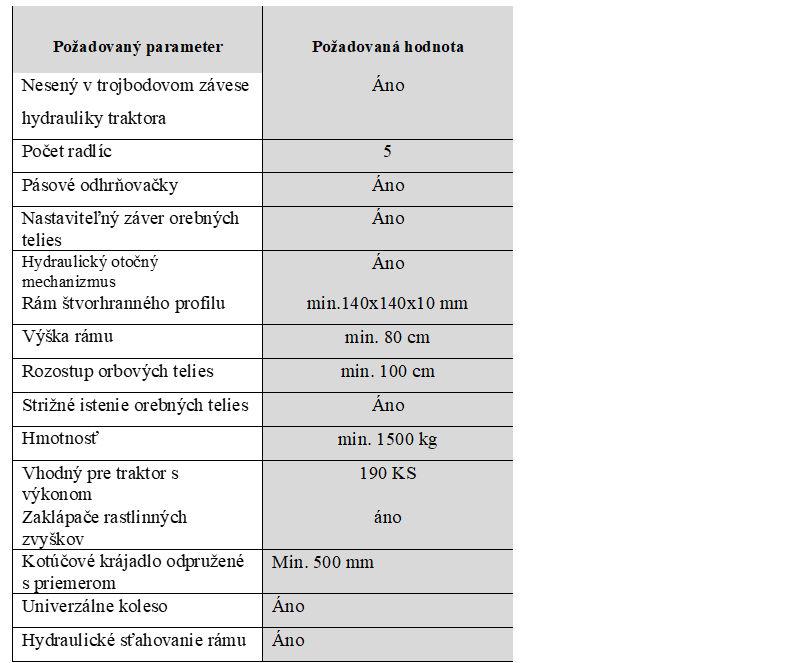 Ing. Peter Miklós